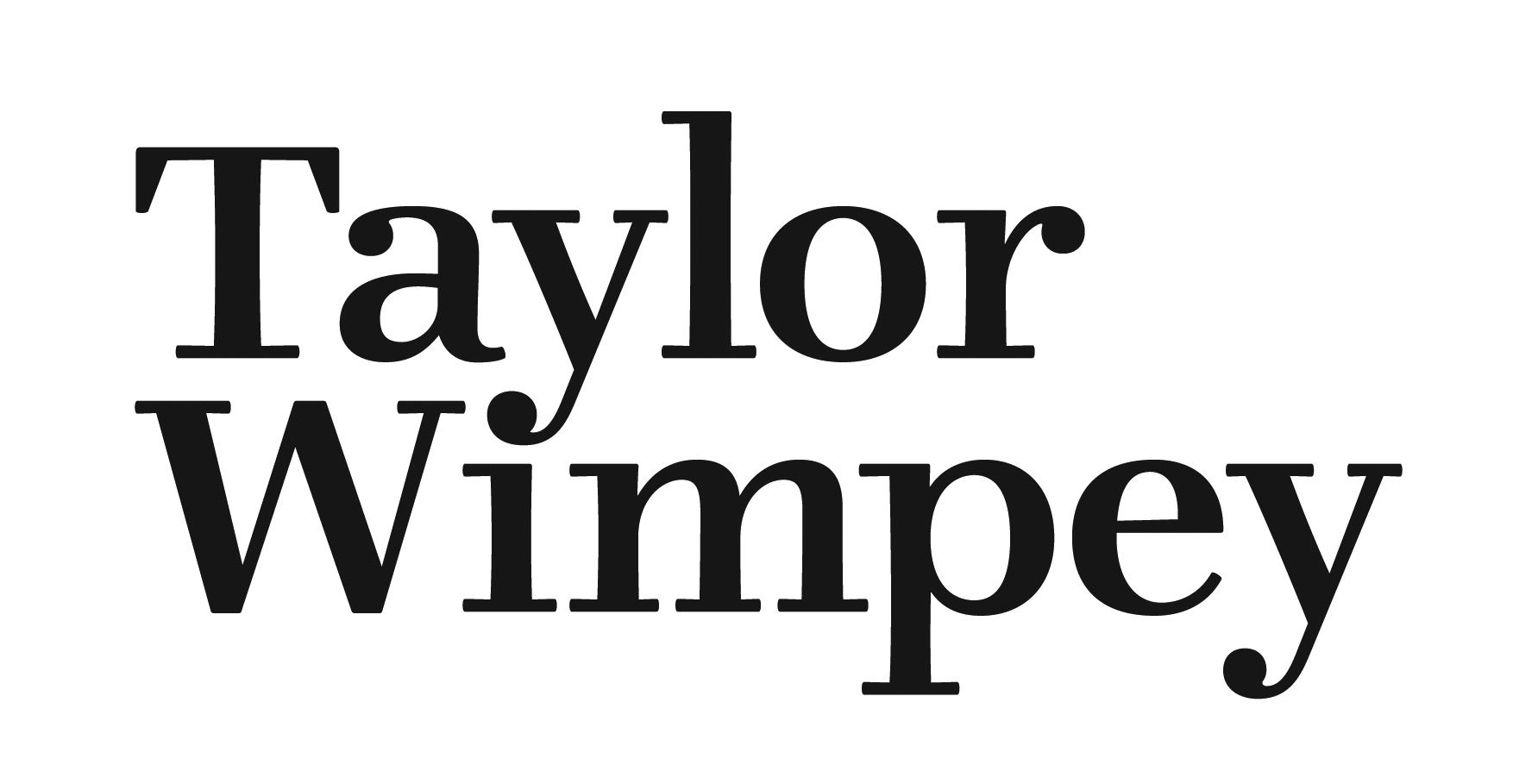 If you would like to be considered for this role please send your CV to Phil Page, Commercial Director at TW West London (email: katie.xavier@taylorwimpey.com) by Friday, 17 April 2015.Please advise your Line Manager if applying for this role.Taylor Wimpey will only accept direct applications for this position.  Agencies should not apply. Job Title:MANAGEMENT TRAINEE – COMMERCIAL DEPARTMENTMANAGEMENT TRAINEE – COMMERCIAL DEPARTMENTBusiness:Taylor Wimpey West London Taylor Wimpey West London Location:Stratfield House, Station Road, Hook, Hampshire, RG27 9PQStratfield House, Station Road, Hook, Hampshire, RG27 9PQReports to:Commercial DirectorCommercial DirectorDirect Reports:Senior Commercial ManagerMain InterfacesAll Staff involved in site developmentExternal suppliers of materials and labourOverall PurposeThe aim will be to equip the successful applicant with an appreciation of the Company’s overall business and an in-depth knowledge of the Commercial function within the Regional Business Unit.  The overall training will enable the successful applicant to carry out the key activities as detailed below.  The aim of the training will allow the successful applicant to progress a career in Taylor Wimpey within the Commercial discipline in order to progress to a senior management level. Key Activities1.  Commercial Management of Housing Projects Calculate all the costs on developments within the Business, reporting any movements in the costs since the preparation of the Land Purchase Exercise.  Costs to include, but not restricted to house pricing, labour costs, site work operations and remediation workProvide a detailed cost budget and share with Site Manager at the appropriate timeUnderstand the pricing of land bids and the role of the Estimator. 2.  Monitor and report costsComplete the apportionment of total costs to individual plots and produce a profit analysis for the Senior SurveyorMonitor and explain Sub Contractor cost movementsResponsible for Sub Contractor payments, variation orders and day works and settlement of final accountsUndertake valuations of production at budgeted cost on a monthly basis and report on savings and excesses against Budget costs to the DirectorForecast final accounts3.  GeneralBe aware of all Codes of Practice that impact on estimating, i.e. Building Regulations, NHBC requirements, HSE etc.Monitor, reconcile and recharge any costs, which relate to shared cost items with either other Businesses within the Group, or external CompaniesAttend Pre Start, Specification and any other relevant meeting as required under the Company’s Operating Framework procedureInput and maintain any computer based databases or systemsAny other duties as required by the Commercial DirectorKey CompetenciesTeam WorkingNegotiation SkillsAttention to DetailBusiness AcumenCustomer FocusPreferred ExperienceExperience in the discipline within the housebuilding industry would be beneficial, but not essentialA graduate of any discipline will be considered as training will be givenKnowledge of Building Regulations, NHBC and Health and Safety requirements would be beneficial but not essentialTraining ProgressionA College/University course will be considered depending on the nature of the successful candidateThe successful applicant will be appraised every three/six months to review progressThe successful applicant’s salary will be reviewed annuallyOtherIt will be necessary for the successful applicant to hold a driving licence and have their own transportIt would be preferable, but not mandatory, for the successful applicant to have a minimum of 3 ‘A’ Levels at Grade C or above, and preferably educated to degree levelIT literate and knowledge of Microsoft Office